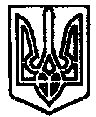 УКРАЇНАПОЧАЇВСЬКА  МІСЬКА  РАДАСЬОМЕ  СКЛИКАННЯП’ЯТДЕСЯТ П’ЯТА СЕСІЯРІШЕННЯВід « ___ » травня 2020 року	№ПроектПро визнання таким, що втратило чинність рішення Почаївської міської ради №2063«Про призначення відповідальної особи за здійснення допорогових закупівельКеруючись Законом України «Про публічні закупівлі», Законом України «Про внесення змін до Закону України «Про публічні закупівлі» та деяких інших законодавчих актів України щодо вдосконалення публічних закупівель, беручи до уваги розпорядження міського голови №, керуючись Законом України «Про місцеве самоврядування в Україні, Почаївська міська радаВИРІШИЛА:З моменту набуття чинності даного рішення визнати таким, що втратило чинність рішення міської ради №2063 від 30 серпня 2019 року.2. Контроль за виконанням даного рішення покласти на постійну комісію  з питань соціально-економічного розвитку, інвестицій та бюджету.Чубик А.В. 